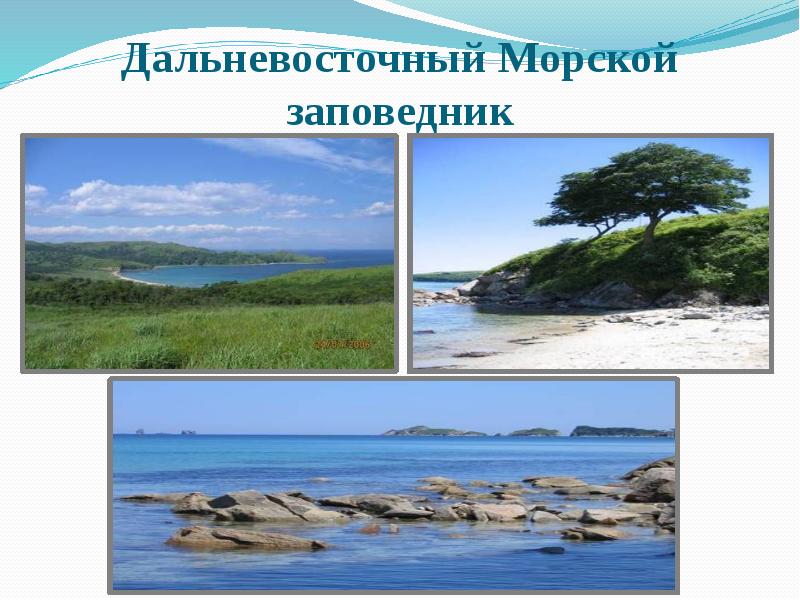 Тип проекта: Познавательно-исследовательскийУчастники проекта: Воспитатели Майстрова Н.Б.,Виноградова К.В.Целевая группа: Дети и родители подготовительной группы «Ромашка»Продолжительность проекта: Краткосрочный (1 неделя)Актуальность проекта:В наши дни образование в целом и экологическое образование в частности не только эффективный, но и наиболее дешевый способ предотвращения экологической катастрофы, перехода к устойчивому развитию цивилизации. Только с детских лет может быть воспитано понимание, что все живое на планете самоценно и эта ценность не зависит от полезности для человека. Поэтому все больше внимания в детских садах уделяется вопросам изучения экологии и охраны окружающей среды. В 6-7 лет ребенок активнее накапливает опыт и усваивает знания в результате непосредственного общения с природой и разговоров с взрослыми. Но современные дети практически не знают о заповедниках России. Информации они не получают ни от родителей, не из СМИ.А заповедники - территории, которые находятся под особой охраной, под запретом, с целью сберечь редкие породы растений, животных и т. п. Поэтому решили рассказать детям нашей группы о заповеднике, и организовали познавательно-исследовательский проект по данной теме. Участие в проекте позволит расширить представления детей о заповеднике. Позволит выявить редкие и исчезающие виды растений и животных, обитающих в заповеднике. Привить детям дошкольного возраста основы экологической культуры.Цель проекта:Дать детям первоначальные знания о заповеднике, его истории и деятельности.Задачи:1. Формировать представление о растительном и животном мире заповедника.2. Способствовать развитию у детей интереса и к исследовательской деятельности и желания познать новое.3. Научить детей основам исследовательской деятельности.4. Развивать эстетическое восприятие окружающего мира, через продуктивную деятельность.5. Активизировать деятельность родителей в экологическом воспитании детей.6. Воспитывать любовь и бережное отношение к животным и растениям.Мероприятие                        Задачи                    Результат                 ОтветственныеПонедельник  1. Беседа «Дальневосточный морской Заповедник» Дать детям первоначальные знания о заповеднике . Конспект беседы ВоспитательВторник        2. Беседа «История заповедника» Познакомить детей с историей возникновения заповедника. Конспект беседы Воспитатель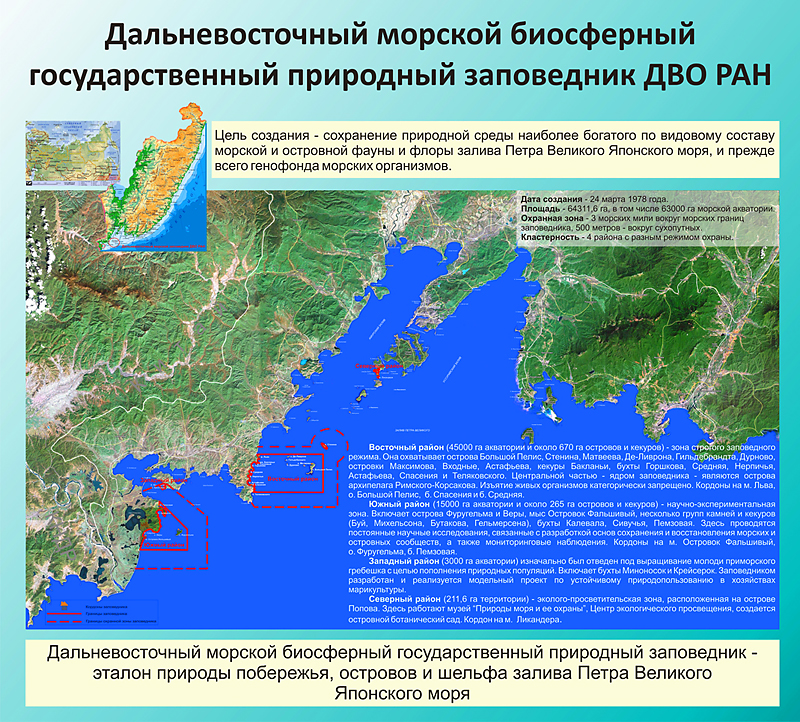 Среда 3. Рассматривание иллюстраций о заповеднике. Закрепить знания детей о заповеднике. Развивать наблюдательность, память. Альбом с иллюстрациями Воспитатель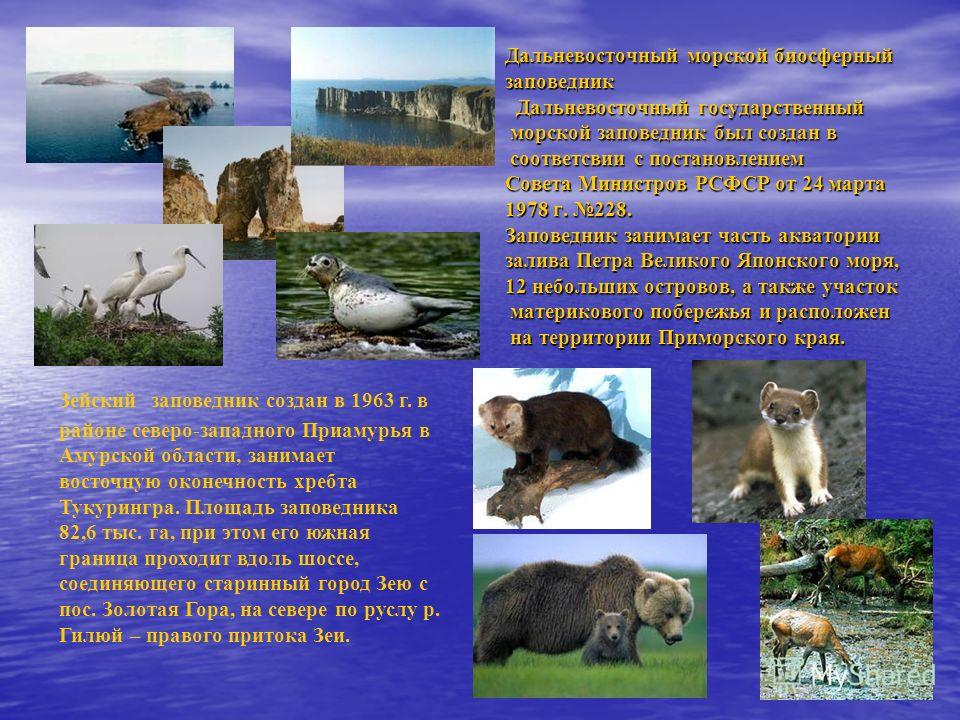 Четверг 4. Создание макета заповедника. Сформировать целостное представление детей о заповедниках, через создание макета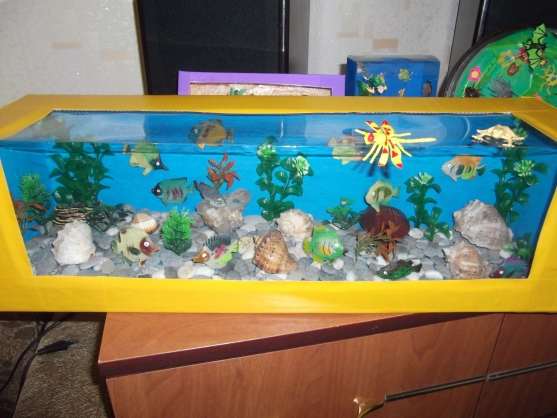 .Макет заповедника Воспитатель и родителиПятница 5. Рисование заповедникаПредложить детям нарисовать животный и растительный мир заповедника таким, как они его себе представляют. Вызывать эмоциональный отклик, через продуктивную деятельность Выставка рисунков ВоспитательДети1. Слушание звуков природы: Голоса птиц в природе, «Песня жаворонка» П. Чайковского, «Птичка» Э. Грига, Р. Леденев«Лесная тропинка»,«Лес шумит» и др.Через восприятие музыки расширять представления детей о природе и ее звукахАудиозаписи ВоспитательМуз.руководительПонедельник  1. Беседа «Животный и растительный мир заповедника» Познакомить детей с видами животных и растений охраняемых на территории заповедника. Конспект беседы Воспитатель2. Создание альбома «Животные и растения заповедника » Привлечь родителей и детей к совместной деятельности в создании альбома в рамках проекта Альбом с иллюстрациями РодителиДетиВторник. Настольно-печатные игры «Про животных», «Про растения» Учить детей классифицировать животных и растения по группам. Дети классифицируют виды животных и растений по группам. ВоспитательДетиЧетверг. Беседа «Виды животного и растительного мира заповедника занесенных в Красную книгу РФ» Познакомить детей с редкими видами животных и растений заповедника , которые, занесены, в Красную Книгу РФ Конспект беседы Воспитатель Создание альбома «Виды животных и растений занесенных в Красную книгу» Закреплять знания детей о особо охраняемых редких видах животных и растений. Альбом ВоспитательПятница .Результаты:У детей появились знания о заповедных местах и цели их создания; об охраняемых видах животных и растениях; видах занесенных в Красную книгу РФ.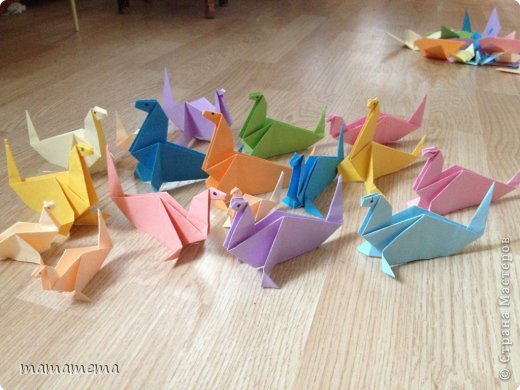 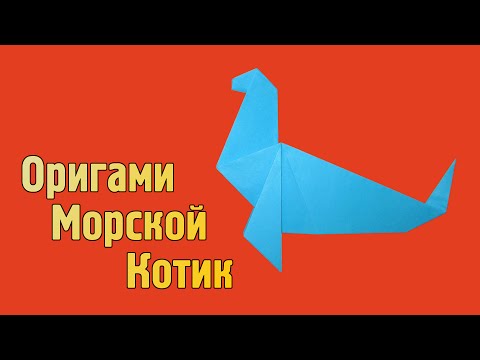 Дальневосточный морской биосферный заповедник ДВО РАНДальневосточный морской биосферный заповедник ДВО РАНКатегория МСОП — Ia (Строгий природный резерват)Категория МСОП — Ia (Строгий природный резерват)42°33′59″ с. ш. 131°12′00″ в. д.HGЯO42°33′59″ с. ш. 131°12′00″ в. д.HGЯOСтранаРоссия Россия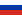 РегионПриморский крайБлижайший городВладивостокПлощадь64 316,3 га, в том числе 63 000 — морская акваторияДата основания24 марта 1978 годУправляющая организацияДальневосточное отделение Российской академии наук[1]Сайтdvmarine.ru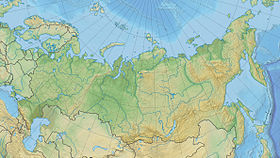 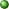 Дальневосточный морской биосферный заповедник ДВО РАНДальневосточный морской биосферный заповедник ДВО РАН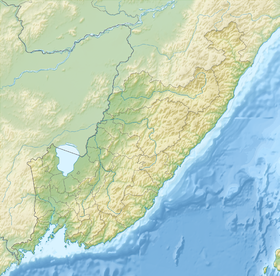 Дальневосточный морской биосферный заповедник ДВО РАНДальневосточный морской биосферный заповедник ДВО РАН